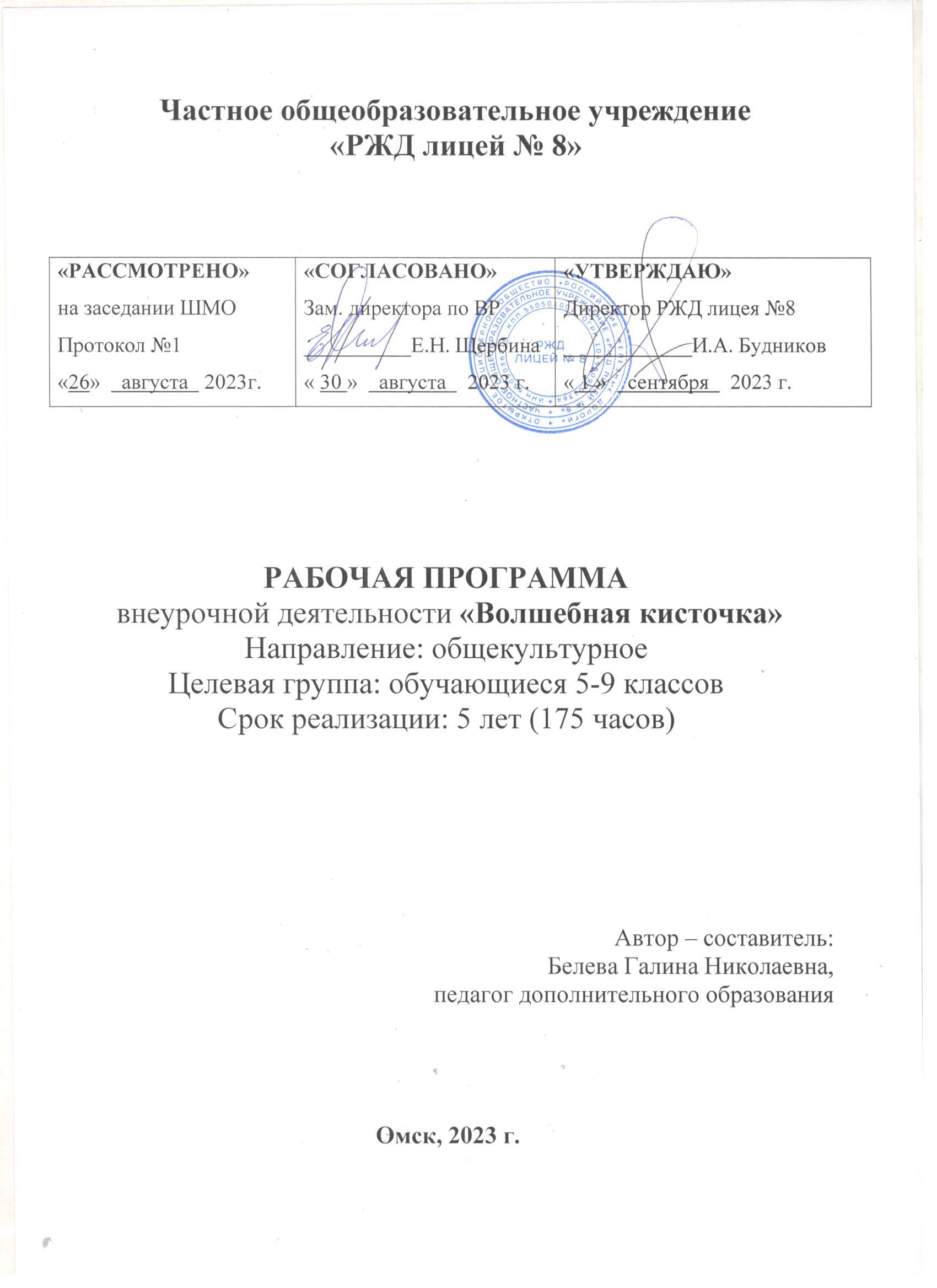 Содержание 1.Пояснительная записка …………………………………………………..…...3   1.1.Актуальность программы …………………………………………..…….4   1.2.Цель программы …………………………………………………………..5   1.3.Задачи программы ………………………………………………………...5   1.4.Планируемые результаты …………………………………………………62.Содержание программы ……………………………………………………....93.Учебно-тематическое планирование ………………………………………...11   3.1.Учебно-тематический план ………………………………………………144.Контрольно-оценочные средства ……………………………………….…...15   4.1.Мониторинг метапредметных и личностных достижений учащихся… 165.Организационно-педагогические условия реализации программы………..18   5.1.Материально-технические условия…………………………………....…18   5.2.Учебно-методическое и информационное обеспечение…………......….18Приложение 1. Календарный учебный график ……………….………………201.ПОЯСНИТЕЛЬНАЯ ЗАПИСКА       Рабочая программа внеурочной деятельности «Волшебная кисточка» определяет содержание образования детей 5-9 класс.       Программа разработана в соответствии с Порядком организации и осуществления образовательной деятельности по дополнительным общеобразовательным программам, утвержденным приказом Министерства образования и науки РФ от 29 августа 2013 г. № 1008, и статьей 75 Федерального закона № 273-ФЗ «Об образовании в Российской Федерации» данная программа была доработана в новой редакции. В 2018 году программа обновлена в соответствии с требованиями Порядка организации и осуществления образовательной деятельности по дополнительным общеобразовательным программам (утвержден приказом Министерства образования и науки РФ от 29.08.2013 № 1008).       Программа соответствует требованиям нормативно-правовых документов:- Федеральный Закон «Об образовании в Российской Федерации» от 29.12.2012 № 273-ФЗ.- Концепция развития дополнительного образования детей (утверждена распоряжением Правительства РФ от 04.09.2014 № 1726-р).- СанПиН 2.4.4.3172-14 «Санитарно-эпидемиологические требования к устройству, содержанию и организации режима работы образовательных организаций дополнительного образования детей» (утверждено постановлением Главного государственного санитарного врача РФ от 04.07.2014 № 41).А также на основе учебного плана внеурочной деятельности РЖД лицея № 8 на 2023-2024 учебный год.      Программа «Волшебная кисточка» относится к программам художественной направленности.     Занятия   позволяют детям удовлетворить свои познавательные интересы, расширить информированность в данной образовательной области, обогатить навыки общения и приобрести умение осуществлять совместную деятельность в процессе освоения программы. В основе программы — концепция саморазвития, используется метод целостного развития ребёнка.1.1.Актуальность программы         Изобразительная деятельность занимает особое место в развитии и воспитании детей. Содействуя развитию воображения и фантазии, пространственного мышления, колористического восприятия, она способствует раскрытию творческого потенциала личности, вносит вклад в процесс формирования эстетической культуры ребёнка, его эмоциональной отзывчивости. Приобретая практические умения и навыки в области художественного творчества, дети получают возможность удовлетворить потребность в созидании, реализовать желание создавать нечто новое своими силами. Занятия изобразительным искусством совершенствуют органы чувств, развивают умение наблюдать, анализировать, запоминать, учат понимать прекрасное, отличать искусство от дешевых поделок. Все это особенно важно в настоящее время, когда мир массовой культуры давит на неокрепшую психику ребенка, формирует привычку воспринимать и принимать всевозможные суррогаты культуры. Кроме того, будучи сопряжено с изучением лучших произведений искусства, художественное творчество пробуждает у детей интерес к искусству, любовь и уважение к культуре своего народа. Данная программа позволяет решать не только собственно обучающие задачи, но и создает условия для формирования таких личностных качеств, как уверенность в себе, доброжелательное отношение к сверстникам, умение радоваться успехам товарищей, способность работать в группе и проявлять лидерские качества. Также через занятия изобразительным творчеством появляются реальные возможности решать психологические проблемы детей, возникающие у многих в семье и школе. Сегодня, когда во многих общеобразовательных школах на изучение изобразительного искусства отводится ограниченное время, развитие художественного творчества школьников через систему  внеурочной деятельностистановится особенно актуальным.     В творческое объединение «Волшебная кисточка» принимаются все желающие учащихся 5-9 классов.      Занятия проводятся  два раза в неделю, продолжительность 40 мин.Программа рассчитана на 5 лет обучения, всего отводится 175 часов.        Рабочая программа рассчитана на 35 часов с 5 по 9 класс. Количество часов в неделю – 1ч.       Основные виды деятельности учащихся: проектная деятельность;самостоятельная работа; знакомство с научно-популярной литературой; работа в парах, в малых и больших группах;коллективный творческий проект; творческие работы.1.2.Цель программыЦель – формирование у учащихся знаний и умений, навыков в реалистической передаче натуры средствами живописи. Формирование элементарных основ изобразительной грамоты (чувства ритма, цветовой гармонии, композиции, пропорциональности и т.д.). Приобретение детьми опыта творческой деятельности через изучение различных видов живописи и ДПИ.                                        1.3 ЗадачиОбразовательные:                                                                                                                        1) Приобретение детьми знаний, умений и навыков по выполнению живописных и графических работ, в том числе:- знаний свойств живописных, графических материалов, их возможностей и эстетических качеств;- знаний разнообразных техник живописи, рисунка;- умений видеть и передавать тональные и цветовые отношения в условиях пространственно-воздушной среды;- навыков в использовании основных техник и материалов;- навыков последовательного ведения работы;2) Формирование у одаренных детей комплекса знаний, умений и навыков,позволяющих в дальнейшем осваивать профессиональные образовательные программы в области изобразительного искусства.  Воспитательные:-привить детям навыки трудолюбия;-повысить коммуникабельность детей, воспитывающихся вне детского коллектива.-формирование нравственно-эстетической отзывчивости, эмоционально - ценностного отношения к миру;-откликаться на красоту и многообразие окружающего мира в разных его проявлениях (растительный и животный мир, мир искусства), видеть, эмоционально воспринимать богатство форм, цвета, элементов украшений в природном мире, созданном человеком;-воспринимать образы природы, предметного мира как нечто живое-одушевлённое, одухотворённое; сопереживать, проявлять ко всему заботливое, доброе, чуткое, внимательное отношение и выражать его через слово, мимику, пластику тела и в практических художественных видах деятельности.Развивающие:привить детям навыки трудолюбия;-повысить коммуникабельность детей, воспитывающихся вне детского коллектива.- формирование творческой активности в различных видах художественной деятельности;-развивать собственную фантазию в процессе выполнения творческих заданий, связанных с созданием выразительного образа;-развивать заинтересованное отношение к работам своих товарищей, умение давать им оценку, отмечая в них наиболее интересны решения и выразительные моменты.Программа разработана на основе принципов обучения:- наглядности,- сознательности и активности,- систематичности,- доступности.1.4.Планируемые результатыЛИЧНОСТНЫЕ, МЕТАПРЕДМЕТНЫЕ И ПРЕДМЕТНЫЕ РЕЗУЛЬТАТЫОСВОЕНИЯ УЧЕБНОГО ПРЕДМЕТА.Личностные результаты отражаются  в индивидуальных качественных свойствах учащихся:- воспитание гражданской идентичности: патриотизма и любви к Отечеству, чувства гордости за свою Родину; осознание своей этнической принадлежности, знание культуры своего народа,  своего края, основ культуры народов России и человечества; усвоение гуманистических ценностей многонационального российского общества;- формирование ответственного отношения к учению, готовности и способности учащегося к самообразованию на основе мотивации к обучению и познанию;- формирование доброжелательного отношения к окружающим людям; Развитие морального сознания и компетентности в решении моральных проблем на основе личностного выбора, формирование нравственных качеств и нравственного поведения; осознание ответственного отношения к своим поступкам;- формирование коммуникативной компетентности в общении и сотрудничестве со сверстниками и взрослыми в процессе образовательной, творческой деятельности; готовности и способности вести диалог с другими людьми и достигать в нём понимания;- осознание значения семьи в жизни человека и общества, принятие ценностей семейной жизни, уважительное и заботливого отношение к членам своей семьи;- развитие эстетического сознания через освоение художественного наследия народов России и мира, творческой деятельности эстетического характера.Метапредметные результаты характеризуют уровень сформированности универсальных  способностей учащегося проявляющихся в познавательной  и практической творческой деятельности:- умение определять цели обучения, ставить задачи обучения, развивать мотивы познавательной деятельности;- умение самостоятельно планировать пути достижения целей, осознанно выбирать наиболее эффективные пути решения учебных и познавательных задач;- умение осуществлять самоконтроль, самооценку деятельности;Предметные результаты характеризуют опыт учащихся в художественно-творческой деятельности, который приобретается и  закрепляется в процессе освоения учебного предмета:- формирование основ художественной культуры обучающихся как части их общей духовной культуры; развитие эстетического эмоционально-ценностного видения окружающего мира; развитие зрительной памяти, ассоциативного мышления, художественного вкуса и творческого воображения;- развитие визуально-пространственного мышления как формы эмоционально-ценностного освоения мира и самовыражения;- освоение художественной культуры во всём многообразии её видов, жанров, стилей как материального выражения духовных ценностей, воплощённых в пространственных формах (фольклорное творчество, классические произведения, искусство современности);- воспитание уважения к истории культуры Отечества;- приобретение опыта создания художественного образа в разных видах и жанрах  визуально-пространственных искусств: изобразительных (живопись, графика, скульптура), декоративно-прикладных, в архитектуре и дизайне;- приобретение опыта работы различными художественными материалами  и в разных техниках в различных видах визуально-пространственных искусств, в специфических формах художественной деятельности, в том числе базирующихся на ИКТ (цифровая фотография, видеозапись, компьютерная графика, др.);- развитие потребности в общении с произведениями изобразительного искусства4- осознание значимости искусства и творчества в личной  и культурной самоидентификации личности;- развитие индивидуальных творческих  способностей обучающихся, формирование устойчивого интереса  к творческой деятельности.         По окончании 5 года обучения:  -знать истоки и специфику образного языка декоративно-прикладного искусства; - знать особенности уникального крестьянского искусства, семантическое значение традиционных образов, мотивов (древо жизни, конь, птица, солярные знаки); - знать несколько народных художественных промыслов России; - различать по стилистическим особенностям декоративное искусство разных народов и времен (например, Древнего Египта, Древней Греции, Китая, Западной Европы XVII века); - различать по материалу, технике исполнения современные виды декоративно-прикладного искусства (художественное стекло, керамика, ковка, литье, гобелен, батик и т. д.); - выявлять в произведениях декоративно-прикладного искусства (народного, классического, современного) связь конструктивных, декоративных, изобразительных элементов, а также видеть единство материала, формы и декора; - умело пользоваться языком декоративно-прикладного искусства, принципами декоративного обобщения, уметь передавать единство формы и декора (на доступном для данного возраста уровне); - выстраивать декоративные, орнаментальные композиции в традиции народного искусства (используя традиционное письмо Гжели, Городца, Хохломы и т. д.) на основе ритмического повтора изобразительных или геометрических элементов; - создавать художественно-декоративные объекты предметной среды, объединенные единой стилистикой (предметы быта, мебель, одежда, детали интерьера определенной эпохи); - владеть практическими навыками выразительного использования фактуры, цвета, формы, объема, пространства в процессе создания в конкретном материале плоскостных или объемных декоративных композиций; - владеть навыком работы в конкретном материале (батик, витраж и т. п.).          6 год обучения :Знать: в чем состоит различие временных и пространственных видов искусств. Различать виды рисунков по их целям и художественным задачам. Различать теплые и холодные оттенки цвета. Виды скульптурных изображений. Перспективные сокращения в изображениях предметов. Основные правила объемного изображения предмета (свет, тень, рефлекс, естественная и падающая тени). Об истории портрета в русском искусстве, о конструкции, пластическом строении головы человека и пропорциях лица. Жанры в изобразительном искусстве. Иметь понятия «картинная плоскость», «точка зрения», «линия горизонта», «точка схода», «вспомогательные линии». Уметь: передавать эмоциональное состояние, настроение с помощью ритма, линий, штрихов, росчерков и др. Уметь объяснять, что такое основной цвет, составной цвет, дополнительный цвет. Рассуждать о средствах художественной выразительности в скульптурном образе. Передавать с помощью света характер формы и эмоциональное напряжение в композиции натюрморта. Различать виды портрета (парадный и лирический портрет). Овладевать первичными навыками изображения головы человека в процессе творческой работы. Применять правила линейной и воздушной перспективы, пространственные сокращения. Переживать изменчивость цветового состояния и настроения в природе.     7 год обучения:      Знать: об истории скульптуры и изменениях скульптурного образа человека в разные эпохи. Произведения древних культур по их стилистическим признакам и традициям поэтики их искусства. Произведения древних культур по их стилистическим признакам и традициям поэтики их искусства. Иметь понятия «тема», «содержание», «сюжет» в произведениях станковой живописи. О месте и значении исторической картины в развитии культуры и общественного самосознания. Уметь: выполнять первичные навыки изображения фигуры человека. Передавать в плоскостном рисунке простых движений фигуры человека. Рассуждать о роли жанровой картины в формировании наших представлений о жизни людей прошлого и настоящего времени. Рассуждать о сюжетно – тематической картине с передачей изображения жизни людей прошлого и настоящего времени, о мировоззрении художника и его поэтическом видении жизни. Характеризовать понятия «монументальная живопись», «фреска», «темперная и масляная живопись», «станковое искусство».    8 год обучения:Знать: какова роль прямых линий в организации пространства. Понимать роль цвета в графических композициях как акцент или доминанту. О главных архитектурных элементах здания, их изменениях в процессе исторического развития. Значение преемственности в искусстве архитектуры и искать собственный способ «примирения» прошлого и настоящего в процессе реконструкции городов. Законы композиции в создании различных вариантах планировки дачной территории. Связи имидж-дизайна с публичностью, технологией социального поведения, рекламной, общественной деятельностью и политикой. Уметь: находить в окружающем рукотворимом мире примеры плоскостных и объемно – пространственных композиции. Создавать творческую работу в материале. Анализировать композицию объемов, составляющих общий облик, образ современной постройки. Создавать новые фантазийные или утилитарные функции для старых вещей. Создавать планировку города как способ оптимальной организации образа жизни людей. Владеть художественными материалами. Применять законы композиции в процессе создания одежды (силуэт, линия, фасон), использовать эти законы на практике. Создавать творческую работу в материале.9 год обученияЗнать: значение актера в создании визуального облика спектакля, соотнесение правды и условности в актерской игре и сценографии спектакля. Специфику изображения в фотографии, его эстетическую условность. Особенности художественно – образного языка, на котором «говорят» картина и фотография. Знать, что спецификой языка кино является монтаж и монтажное построение изобразительного ряда искусства. Знать, что современное кино является мощнейшей индустрией. Многофункциональное назначение телевидения как средства не только информации, но и как средство культуры, просвещения, развлечения и т. д. Уметь: представлять о синтетической природе и коллективности творческого процесса в театре, о роли художника – сценографа в содружестве драматурга, режиссера и актера. Отбирать и запечатлевать в потоке жизни ее неповторимость в большом и малом. Работать с освещением (а также с точкой съемки, ракурсом и крупностью плана) для передачи объема и фактуры вещи при создании художественно – выразительного фотонатюрморта. Приобретать представление о кино как о пространственно – временном искусстве, в котором экранное время и все изображаемое в нем являются условностью. Приобретать представление о различных формах синтетических искусств. Понимать эмоционально – образную специфику жанра видеоэтюда и особенности изображения в нем человека и природы.Содержание программыРассчитано на художественную деятельность школьников на уроках в разнообразных формах: изображение  на плоскости и в объёме; декоративную и конструктивную работу;  восприятие явлений действительности и произведений искусства (слайдов, репродукций, СД-программ); обсуждение работ товарищей; результаты собственного коллективного  творчества и индивидуальной работы на уроках; изучение художественного наследия; поисковую работу школьников по подбору иллюстративного материала к изучаемым темам; прослушивание музыкальных и литературных произведений (народных, классических, современных).        Художественные знания, умения и навыки являются основным средством приобщения к художественной культуре, вводятся в широком воспитательном контексте. Художественные умения и навыки группируются вокруг общих проблем: форма и пропорции, пространство, светотональность, цвет, линия, объём, фактура материала, ритм, композиция. Эти средства художественной выразительности учащиеся осваивают на протяжении 1-9 классов.        В программе выделены три способа художественного освоения действительности: изобразительный, декоративный и конструктивный. Постоянное личное участие школьников в этих трёх видах деятельности позволяет систематически приобщать их к миру искусства в его взаимодействии с жизнью. Умения по обработке материалов, получаемые на уроках труда, закрепляются в работе по моделированию и конструированию, а навыки в области декоративно-прикладного искусства и технической эстетики находят применение в трудовом обучении. Во внеурочное время школьники расширяют и углубляют полученные на уроках представления о связях искусства с жизнью. Самостоятельная работа учащихся получает дальнейшее развитие на кружковых занятиях, в группах продлённого дня и на факультативах.Программа построена на принципах тематической цельности и последовательности развития курса ИЗО.Общая тема программы 5 класса – «Декоративно-прикладное искусство в жизни человека».        5 класс, или первый год основной школы посвящён изучению группы декоративных искусств, в которых сохраняется наглядный для детей их практический смысл, связь с фольклором, с национальными и народными корнями искусств. Здесь в наибольшей степени раскрывается присущий детству наивно-декоративный язык изображения и непосредственная образность, игровая атмосфера, присущие как народным формам, так и декоративным функциям искусства  в современной жизни. Осуществление программы этого года обучения предполагает акцент на местные художественные традиции и конкретные промыслы.Для формирования мировоззрения подростков особенно важно знакомство с народным, крестьянским декоративным искусством, которое наиболее полно хранит и передаёт новым поколениям национальные традиции, выработанные народом формы эстетического отношения к миру.Образный язык декоративного искусства имеет свои особенности. Цвет и форма в декоративном искусстве часто имеют символичное значение.  Чувство гармонии и чувство материала особенно успешно можно развить у школьников в процессе изучения цветовых и линейных ритмов, композиционная стройность постепенно осваивается учащимися от урока к уроку.Именно поэтому выработка у школьников способности чувствовать и понимать эстетические начала декоративного искусства, осознавать единство функционального и эстетического значения вещи важно для формирования культуры быта нашего народа, культуры его труда, культуры человеческих отношений.Общая годовая тема 6,7 классов «Изобразительное искусство в жизни человека».6 и 7 классы посвящены изучению собственно изобразительного искусства. Здесь формируются основы грамотности художественного изображения (рисунок, живопись), понимание основ изобразительного языка. Изучая язык искусства, мы сталкиваемся с его бесконечной изменчивостью в истории искусства. В свою очередь, изучая изменения языка искусства, изменения как будто бы внешние, мы на самом деле проникаем в сложные духовные процессы, происходящие в обществе и его культуре.Искусство обостряет способность чувствовать, сопереживать, входить в чужие миры, учит живому ощущению жизни, даёт возможность проникнуть в иной человеческий опыт и этим преображает жизнь собственную. Понимание искусства – это большая работа, требующая и знаний и умений. Поэтому роль собственно изобразительных искусств в жизни общества и человека можно сравнить с ролью фундаментальных наук по отношению к прикладным.Тема 8 класса — «Дизайн и архитектура в жизни человека» — посвящена изучению архитектуры и дизайна, т. е. конструктивных видов искусства, организующих среду нашей жизни. Изучение конструктивных искусств в ряду других видов пластических искусств опирается на уже сформированный за предыдущий период уровень художественной культуры учащихся.Тема 9 класса — «Изобразительное искусство в театре, кино, на телевидении» — является как развитием, так и принципиальным расширением курса визуально-пространственных искусств. XX век дал немыслимые ранее возможности влияния на людей зрительных образов при слиянии их со словом и звуком. Синтетические искусства — театр, кино, телевидение — непосредственно связанные с изобразительными и являются сегодня господствующими.Программа «Изобразительное искусство» дает широкие возможности для педагогического творчества, проявления индивидуальности учителя, учета особенностей конкретного региона России. Однако нужно постоянно иметь в виду структурную целостность данной программы, основные цели и задачи каждого этапа обучения, обеспечивающие непрерывность поступательного развития учащихся.3.Учебно-тематическое планированиеДЕКОРАТИВНО-ПРИКЛАДНОЕ ИСКУССТВО В ЖИЗНИ – ЧЕЛОВЕКА 5 класс (34 часа)Древние корни народного искусстваДревние образы в народном искусстве.Убранство русской избы.Внутренний мир русской избы.Конструкция и декор предметов народного быта.Русская народная вышивка.Народный праздничный костюм.Народные праздничные обряды.Связь времен в народном искусствеДревние образы в современных народных игрушках.Искусство Гжели.Искусство Городца.Искусство Жостова.Роль народных художественных промыслов в современной жизни.Народные промыслы родного краяДекор — человек, общество, времяЗачем людям украшения.Роль декоративного искусства в жизни древнего общества.Одежда «говорит» о человеке.О чём рассказывают гербы и эмблемы.Роль декоративного искусства в жизни человека и общества.Декоративное искусство в современном миреСовременное выставочное искусство.Ты сам – мастер.ИЗОБРАЗИТЕЛЬНОЕ ИСКУССТВО В ЖИЗНИ ЧЕЛОВЕКА 6 класс (34 часа)Виды изобразительного искусства   и основы образного языкаИзобразительное искусство. Семья пространственных искусств.Художественные материалы.Рисунок — основа изобразительного творчества.Линия и ее выразительные возможности. Ритм линий.Пятно как средство выражения. Ритм пятен.Цвет. Основы цветоведения.Цвет в произведениях живописи.Объемные изображения в скульптуре.Основы языка изображения.Мир наших вещей. НатюрмортРеальность и фантазия в творчестве художника.Изображение предметного мира — натюрморт.Понятие формы. Многообразие форм окружающего мира.Изображение объема на плоскости и линейная перспектива.Освещение. Свет и тень.Натюрморт в графике.Цвет в натюрморте.Выразительные возможности натюрморта.Вглядываясь в человека. ПортретОбраз человека — главная тема в искусстве.Конструкция головы человека и ее основные пропорции.Изображение головы человека в пространстве.Портрет в скульптуре.Графический портретный рисунок.Сатирические образы человека.Образные возможности освещения в портрете.Роль цвета в портрете.Великие портретисты прошлого.Портрет в изобразительном искусстве XX века.Человек и пространство. ПейзажЖанры в изобразительном искусстве.Изображение пространства.Правила построения перспективы. Воздушная перспектива.Пейзаж — большой мир.Пейзаж настроения. Природа и художник.Пейзаж в русской живописи..Пейзаж в графике.Городской пейзаж.Выразительные возможности изобразительного искусства. Язык и смысл.ИЗОБРАЗИТЕЛЬНОЕ ИСКУССТВО В ЖИЗНИ ЧЕЛОВЕКА 7 класс (34 часа)Изображение фигуры человека и образ человекаИзображение фигуры человека в истории искусства.Пропорции и строение фигуры человека.Лепка фигуры человека.Набросок фигуры человека с натуры.Понимание красоты человека в европейском и русском искусстве.Поэзия повседневностиПоэзия повседневной жизни в искусстве разных народов.Тематическая картина. Бытовой и исторический жанры.Сюжет и содержание в картине.Жизнь каждого дня — большая тема в искусстве.Жизнь в моем городе в прошлых веках (историческая тема в бытовом жанре).Праздник и карнавал в изобразительном искусстве (тема праздника в бытовом жанре).Великие темы жизниИсторические и мифологические темы в искусстве разных эпох. Тематическая картина в русском искусстве XIX века. Процесс работы над тематической картиной. Библейские темы в изобразительном искусстве. Монументальная скульптура и образ истории народа. Место и роль картины в искусстве XX века.Реальность жизни и художественный образИскусство иллюстрации. Слово и изображение.Зрительские умения и их значение для современного человека.История искусства и история человечества. Стиль и направление в изобразительном искусстве.Крупнейшие музеи изобразительного искусства и их роль в культуре.Художественно-творческие проекты.ДИЗАЙН И АРХИТЕКТУРА В ЖИЗНИ ЧЕЛОВЕКА8 класс (34 часа) Архитектура и дизайн — конструктивные искусства в ряду пространственных искусств.Основы композиции в конструктивных искусствах.Прямые линии и организация пространстваЦвет – элемент композиционного творчества.Искусство шрифта.Основы макетирования в графическом дизайне.Текст и изображение как элементы композиции.Многообразие форм полиграфического дизайнаВ мире вещей и зданий. Художественный язык конструктивных искусствОбъект и пространство.Архитектура - композиционная организация пространства.Конструкция: часть и целое.Важнейшие архитектурные элементы здания.Вещь: красота и целесообразность.Город и человек. Социальное значение дизайна и архитектуры в жизни человекаГород сквозь времена и страны.Город сегодня и завтра.Дизайн – средство создания интерьераЧеловек в зеркале дизайна и архитектуры. Образ жизни и индивидуальное проектированиеДизайн и архитектура моего сада.Конструктивные принципы дизайна одеждыСфера имидж-дизайнаИЗОБРАЗИТЕЛЬНОЕ ИСКУССТВО В ТЕАТРЕ, КИНО, НА ТЕЛЕВИДЕНИИ 9 класс (17 часов) Художник и искусство театра. Роль изображения в синтетических искусствахОбразная сила искусства. Изображение в театре и кино.Театральное искусство и художник. Правда и магия театра.Сценография — особый вид художественного творчества. Безграничное пространство сцены.Сценография — искусство и производство.Костюм, грим и маска, или магическое «если бы». Тайны актерского перевоплощенияХудожник в театре кукол. Привет от Карабаса-Барабаса!Спектакль — от замысла к воплощению. Третий звонок.Эстафета искусств: от рисунка к фотографии. Эволюция изобразительныхискусств и технологийФотография — взгляд, сохраненный навсегда. Фотография — новое изображение реальности.Грамота фотокомпозиции и съемки. Основа операторского фото-мастерства: умение видетьвыбирать.Фотография — искусство «светописи». Вещь: свет и фактура.«На фоне Пушкина снимается семейство». Искусство фотопейзажа и фотоинтерьера.Человек на фотографии. Операторское мастерство фотопортрета.Событие в кадре. Искусство фоторепортажа.Фотография и компьютер. Документ или фальсификация: факт и его компьютерная трактовка.Фильм — творец и зритель. Что мы знаем об искусстве кино?Многоголосый язык экрана. Синтетическая природа фильма и монтаж. Пространство и время вкино.Художник и художественное творчество в кино. Художник в игровом фильме.От «большого» экрана к домашнему видео. Азбука киноязыка.Бесконечный мир кинематографа.Телевидение — пространство культуры? Экран — искусство — зрительМир на экране: здесь и сейчас. Информационная и художественная природа телевизионногоизображения.Телевидение и документальное кино. Телевизионная документалистика: от видеосюжета дотелерепортажа.Киноглаз,   или Жизнь врасплох.Телевидение, Интернет... Что дальше? Современные формы экранного языка.В царстве кривых зеркал, или Вечные истины искусства.3.1 Учебно-тематический план5 классДекоративно-прикладное искусство в жизни человека (34 часа)«Древние корни народного искусства»«Связь времен в народном искусстве»«Декор – человек, общество, время»«Декоративное искусство в современном мире»6 классИзобразительное искусство в жизни человека (34 часа)«Виды изобразительного искусства и основы их образного языка»«Мир наших вещей. Натюрморт»«Вглядываясь в человека. Портрет»«Человек и пространство. Пейзаж»7 классИзобразительное искусство в жизни человека (35 часа)«Изображение фигуры человека и образ человека»«Поэзия повседневности»«Великие темы жизни»«Реальность жизни и художественный образ»8 классДизайн и архитектура в жизни человека ( 35 часа)«Дизайн и архитектура  – конструктивные искусства в ряду               пространственных искусств»«Художественный язык конструктивных искусств в мире вещей и зданий»«Город и человек. Социальное значение дизайна и архитектуры как среды жизни человека»«Человек в зеркале дизайна и архитектуры»9 классИзобразительное искусство в театре, кино, на телевидении (35 часов)«Художник и искусство театра. Роль изображения  в синтетических искусствах»«Эстафета искусств: от рисунка к фотографии. Эволюция изобразительных искусств и технологий»«Фильм – творец и зритель. Что мы знаем  об искусстве кино?»«Телевидение — пространство культуры? Экран — искусство — зритель»4.Контрольно-оценочные средства       Диагностика результатов осуществляется с помощью текущего, промежуточного и итогового контроля.       Текущий контроль осуществляется путем поурочной беседы-опроса, где обучающийся объясняет, чем он занимался на предыдущем занятии, с каким инструментом и материалом работал, какой вид деятельности выполнял, чему научился.       Промежуточный – путем выполнения самостоятельных работ по итогам каждого модуля, где при выполнении поделок обучающиеся должны продемонстрировать свои навыки и умения, полученные в ходе занятий на данном этапе.       Итоговый – путем проведения выставок по итогам полугодия и в конце учебного года. Высшая оценка для участника – получение призового места.       При отслеживании деятельности используются следующие методики:— методика «Если бы ты был волшебником… Если бы у тебя была волшебная   палочка»;— методика изучения мотивов участия обучающихся в деятельности (подготовлена профессором Л.В. Байбородовой);— методика изучения удовлетворенности обучающимися жизнью кружка (разработана доцентом А.А. Андреевым).       Выявляется степень удовлетворенности обучающимися занятиями, высказываются пожелания и предложения.4.1.Мониторинг метапредметных и личностных достиженийучащихся        Карта наблюдения метапредметных результатов позволяет определить уровень сформированности универсальных учебных действий с разбивкой каждого УУД на показатели в соответствии с информационной таблицей карты по критерию самостоятельности выполнения действия. Действие учащегося оценивается по шкале в 2 балла: 2 балла- действие выполняет самостоятельно или с небольшой помощью учителя;1 балл- требуется непосредственная поддержка учителя; 0 баллов- действие не выполняется даже после непосредственной поддержки учителя.        Исходя из полученных данных можно определить уровень сформированности УУД у каждого ребенка: высокий, средний, низкий.Информационная таблица карты наблюденияметапредметных результатов5.Организационно-педагогические условия реализации Программы5.1.Материально-технические условия      Индивидуальные технологические карты-схемы, образцы моделей из фонда учителя, ножницы, клей, карандаши, клеенка, коробочка для мусора, салфетки для приклеивания, фломастеры.       Технические средства обучения:1. компьютер2. телевизор3. принтер5.2.Учебно-методическое и информационное обеспечение      Для реализации программного содержания используются следующие учебные пособия: 1. Неменский Б.М. Изобразительное искусство. Рабочие программы. Предметная линия учебников под редакцией Б.М. Неменского. 5-9 кл. ФГОС.: пособие для учителей общеобразоват. учреждений / Б. М. Неменский (и др.). - М.: Просвещение, 2014. 2. Горяева Н.А. Изобразительное искусство. Декоративно-прикладное искусство в жизни человека. 5 кл. : учеб, для общеобразоват. учреждений / Н.А. Горяева, О.В. Островская : под ред. Б.М. Неменского. - М.: Просвещение, 2012. 3. Горяева Н.А. Изобразительное искусство. Твоя мастерская. Рабочая тетрадь. 5 класс, ФГОС. / Н.А. Горяева : под ред. Б.М. Неменского. - М.: Просвещение, 2012. ( http://www.prosv.ru/ebooks/Goryaeva_prikladnoe_isskustvo/) 4. Горяева Н. А. «Изобразительное искусство. Декоративно-прикладное искусство. Методическое пособие. 5 класс» под редакцией Б.М. Неменского. ФГОС, - М.: 2013Календарно- тематическое планирование5 класс ( 2 часа)Календарно-тематическое планирование 6 классКалендарно-тематическое планирование7 класс Календарно-тематическое планирование8 классУУДУУДУУДКритерииКритерииКритерииКритерииБаллРегулятивные УУДРегулятивные УУДРегулятивные УУД1Цель задания(Целеполагание)Цель задания(Целеполагание)Определяет цель выполнения заданий с помощью учителя или самостоятельноОпределяет цель выполнения заданий с помощью учителя или самостоятельноОпределяет цель выполнения заданий с помощью учителя или самостоятельноОпределяет цель выполнения заданий с помощью учителя или самостоятельно21Цель задания(Целеполагание)Цель задания(Целеполагание)Требуется повторное напоминание учителя о целях заданийТребуется повторное напоминание учителя о целях заданийТребуется повторное напоминание учителя о целях заданийТребуется повторное напоминание учителя о целях заданий11Цель задания(Целеполагание)Цель задания(Целеполагание)Не может определить цель выполнения заданий даже под руководством учителяНе может определить цель выполнения заданий даже под руководством учителяНе может определить цель выполнения заданий даже под руководством учителяНе может определить цель выполнения заданий даже под руководством учителя02План выполнения задания(Планирование)План выполнения задания(Планирование)Определяет план выполнения заданий с помощью учителя или самостоятельноОпределяет план выполнения заданий с помощью учителя или самостоятельноОпределяет план выполнения заданий с помощью учителя или самостоятельноОпределяет план выполнения заданий с помощью учителя или самостоятельно22План выполнения задания(Планирование)План выполнения задания(Планирование)Требуется повторное напоминание учителя о плане выполнения заданийТребуется повторное напоминание учителя о плане выполнения заданийТребуется повторное напоминание учителя о плане выполнения заданийТребуется повторное напоминание учителя о плане выполнения заданий12План выполнения задания(Планирование)План выполнения задания(Планирование)Не может определить план выполнения заданий даже под руководством учителяНе может определить план выполнения заданий даже под руководством учителяНе может определить план выполнения заданий даже под руководством учителяНе может определить план выполнения заданий даже под руководством учителя03Контроль в форме сличения работы с заданным эталоном(Контроль)Контроль в форме сличения работы с заданным эталоном(Контроль)Осуществляет контроль самостоятельно и с помощью учителяОсуществляет контроль самостоятельно и с помощью учителяОсуществляет контроль самостоятельно и с помощью учителяОсуществляет контроль самостоятельно и с помощью учителя23Контроль в форме сличения работы с заданным эталоном(Контроль)Контроль в форме сличения работы с заданным эталоном(Контроль)Испытывает затруднения в сличении работы с заданным эталономИспытывает затруднения в сличении работы с заданным эталономИспытывает затруднения в сличении работы с заданным эталономИспытывает затруднения в сличении работы с заданным эталоном13Контроль в форме сличения работы с заданным эталоном(Контроль)Контроль в форме сличения работы с заданным эталоном(Контроль)Не осуществляет контрольНе осуществляет контрольНе осуществляет контрольНе осуществляет контроль04Дополнения, исправления в работе при расхождении с эталоном (образцом)(Коррекция)Дополнения, исправления в работе при расхождении с эталоном (образцом)(Коррекция)Самостоятельно или с помощью учителя вносит исправления в работу при расхождении с эталономСамостоятельно или с помощью учителя вносит исправления в работу при расхождении с эталономСамостоятельно или с помощью учителя вносит исправления в работу при расхождении с эталономСамостоятельно или с помощью учителя вносит исправления в работу при расхождении с эталоном24Дополнения, исправления в работе при расхождении с эталоном (образцом)(Коррекция)Дополнения, исправления в работе при расхождении с эталоном (образцом)(Коррекция)Вносит исправления при непосредственной поддержке учителяВносит исправления при непосредственной поддержке учителяВносит исправления при непосредственной поддержке учителяВносит исправления при непосредственной поддержке учителя14Дополнения, исправления в работе при расхождении с эталоном (образцом)(Коррекция)Дополнения, исправления в работе при расхождении с эталоном (образцом)(Коррекция)Ошибок не видитОшибок не видитОшибок не видитОшибок не видит0ИТОГО: 8–6 баллов — высокий уровень, 5–3 балла — средний уровень, 2–0 баллов — низкий уровеньИТОГО: 8–6 баллов — высокий уровень, 5–3 балла — средний уровень, 2–0 баллов — низкий уровеньИТОГО: 8–6 баллов — высокий уровень, 5–3 балла — средний уровень, 2–0 баллов — низкий уровеньИТОГО: 8–6 баллов — высокий уровень, 5–3 балла — средний уровень, 2–0 баллов — низкий уровеньИТОГО: 8–6 баллов — высокий уровень, 5–3 балла — средний уровень, 2–0 баллов — низкий уровеньИТОГО: 8–6 баллов — высокий уровень, 5–3 балла — средний уровень, 2–0 баллов — низкий уровеньПознавательные УУДПознавательные УУДПознавательные УУДПознавательные УУДПознавательные УУД11Нахождение общего и различного (сравнение)Нахождение общего и различного (сравнение)Сравнивает и группирует предметы, объекты: находит общее и различное с помощью учителя или самостоятельноСравнивает и группирует предметы, объекты: находит общее и различное с помощью учителя или самостоятельноСравнивает и группирует предметы, объекты: находит общее и различное с помощью учителя или самостоятельно211Нахождение общего и различного (сравнение)Нахождение общего и различного (сравнение)Сравнивает и группирует предметы при помощи наводящих вопросов учителяСравнивает и группирует предметы при помощи наводящих вопросов учителяСравнивает и группирует предметы при помощи наводящих вопросов учителя111Нахождение общего и различного (сравнение)Нахождение общего и различного (сравнение)Не может сравнивать предметыНе может сравнивать предметыНе может сравнивать предметы022Выделение существенного в изучаемомВыделение существенного в изучаемомВыделяет существенное в изучаемом материале, даёт название просмотренному ролику самостоятельно или с помощью учителяВыделяет существенное в изучаемом материале, даёт название просмотренному ролику самостоятельно или с помощью учителяВыделяет существенное в изучаемом материале, даёт название просмотренному ролику самостоятельно или с помощью учителя222Выделение существенного в изучаемомВыделение существенного в изучаемомВыделяет существенное в изучаемом материале при непосредственной поддержке учителяВыделяет существенное в изучаемом материале при непосредственной поддержке учителяВыделяет существенное в изучаемом материале при непосредственной поддержке учителя122Выделение существенного в изучаемомВыделение существенного в изучаемомГлавным в теме определяет несущественное, не может определить темуГлавным в теме определяет несущественное, не может определить темуГлавным в теме определяет несущественное, не может определить тему033Ответы на простые и сложные вопросы учителя, самостоятельная постановка вопросов, нахождение нужной информацию в учебнике (ЭП), рабочей тетради, на портале «Кувырком»Ответы на простые и сложные вопросы учителя, самостоятельная постановка вопросов, нахождение нужной информацию в учебнике (ЭП), рабочей тетради, на портале «Кувырком»Отвечает на сложные и простые вопросы учителя, может найти нужную информацию в рабочей тетради, на порталеОтвечает на сложные и простые вопросы учителя, может найти нужную информацию в рабочей тетради, на порталеОтвечает на сложные и простые вопросы учителя, может найти нужную информацию в рабочей тетради, на портале233Ответы на простые и сложные вопросы учителя, самостоятельная постановка вопросов, нахождение нужной информацию в учебнике (ЭП), рабочей тетради, на портале «Кувырком»Ответы на простые и сложные вопросы учителя, самостоятельная постановка вопросов, нахождение нужной информацию в учебнике (ЭП), рабочей тетради, на портале «Кувырком»Отвечает на простые вопросы учителя, возникают затруднения при работе на портале «Кувырком» (после напоминаний педагога)Отвечает на простые вопросы учителя, возникают затруднения при работе на портале «Кувырком» (после напоминаний педагога)Отвечает на простые вопросы учителя, возникают затруднения при работе на портале «Кувырком» (после напоминаний педагога)133Ответы на простые и сложные вопросы учителя, самостоятельная постановка вопросов, нахождение нужной информацию в учебнике (ЭП), рабочей тетради, на портале «Кувырком»Ответы на простые и сложные вопросы учителя, самостоятельная постановка вопросов, нахождение нужной информацию в учебнике (ЭП), рабочей тетради, на портале «Кувырком»Не отвечает на вопросы учителя, не работает на порталеНе отвечает на вопросы учителя, не работает на порталеНе отвечает на вопросы учителя, не работает на портале0ИТОГО: 6–5 баллов — высокий уровень, 4–3 балла — средний уровень, 2–0 баллов — низкий уровеньИТОГО: 6–5 баллов — высокий уровень, 4–3 балла — средний уровень, 2–0 баллов — низкий уровеньИТОГО: 6–5 баллов — высокий уровень, 4–3 балла — средний уровень, 2–0 баллов — низкий уровеньИТОГО: 6–5 баллов — высокий уровень, 4–3 балла — средний уровень, 2–0 баллов — низкий уровеньИТОГО: 6–5 баллов — высокий уровень, 4–3 балла — средний уровень, 2–0 баллов — низкий уровеньИТОГО: 6–5 баллов — высокий уровень, 4–3 балла — средний уровень, 2–0 баллов — низкий уровеньИТОГО: 6–5 баллов — высокий уровень, 4–3 балла — средний уровень, 2–0 баллов — низкий уровеньКоммуникативные УУДКоммуникативные УУДКоммуникативные УУДКоммуникативные УУДКоммуникативные УУД11Умение слушать и вступать в диалогУмение слушать и вступать в диалогУмение слушать и вступать в диалогУмение слушать и вступать в диалогУчаствует в диалоге, слушает и понимает речь других211Умение слушать и вступать в диалогУмение слушать и вступать в диалогУмение слушать и вступать в диалогУмение слушать и вступать в диалогУчаствует в диалоге, но старается высказать своё мнение, не слушая других собеседников / участвует в диалоге по просьбе учителя111Умение слушать и вступать в диалогУмение слушать и вступать в диалогУмение слушать и вступать в диалогУмение слушать и вступать в диалогНе участвует в диалоге022Выполняя различные роли в группе, сотрудничать в совместном решении проблемы (задачи)Выполняя различные роли в группе, сотрудничать в совместном решении проблемы (задачи)Выполняя различные роли в группе, сотрудничать в совместном решении проблемы (задачи)Выполняя различные роли в группе, сотрудничать в совместном решении проблемы (задачи)Может координировать свою деятельность в группе, активно включается в процесс общения222Выполняя различные роли в группе, сотрудничать в совместном решении проблемы (задачи)Выполняя различные роли в группе, сотрудничать в совместном решении проблемы (задачи)Выполняя различные роли в группе, сотрудничать в совместном решении проблемы (задачи)Выполняя различные роли в группе, сотрудничать в совместном решении проблемы (задачи)Работает в группе при постоянной поддержке учителя, возникают трудности коммуникации122Выполняя различные роли в группе, сотрудничать в совместном решении проблемы (задачи)Выполняя различные роли в группе, сотрудничать в совместном решении проблемы (задачи)Выполняя различные роли в группе, сотрудничать в совместном решении проблемы (задачи)Выполняя различные роли в группе, сотрудничать в совместном решении проблемы (задачи)Отказывается работать в группе033Умение договариваться и использовать ресурсы другогоУмение договариваться и использовать ресурсы другогоУмение договариваться и использовать ресурсы другогоУмение договариваться и использовать ресурсы другогоМожет участвовать во взаимодействии в паре с любым учеником из класса, способен приходить к общему решению233Умение договариваться и использовать ресурсы другогоУмение договариваться и использовать ресурсы другогоУмение договариваться и использовать ресурсы другогоУмение договариваться и использовать ресурсы другогоУчаствует в работе в паре только избирательно, способен приходить к общему решению при непосредственной поддержке учителя133Умение договариваться и использовать ресурсы другогоУмение договариваться и использовать ресурсы другогоУмение договариваться и использовать ресурсы другогоУмение договариваться и использовать ресурсы другогоОтказывается от работы в паре044Участие в коллективном обсуждении проблемыУчастие в коллективном обсуждении проблемыУчастие в коллективном обсуждении проблемыУчастие в коллективном обсуждении проблемыВключается в коллективное обсуждение проблемы самостоятельно или при некоторой поддержке учителя244Участие в коллективном обсуждении проблемыУчастие в коллективном обсуждении проблемыУчастие в коллективном обсуждении проблемыУчастие в коллективном обсуждении проблемыПринимает участие в коллективном обсуждении проблемы при непосредственном сопровождении учителя144Участие в коллективном обсуждении проблемыУчастие в коллективном обсуждении проблемыУчастие в коллективном обсуждении проблемыУчастие в коллективном обсуждении проблемыНе включается в коллективное обсуждение0ИТОГО: 8–6 баллов — высокий уровень, 5–3 балла — средний уровень, 2–0 баллов — низкий уровеньИТОГО: 8–6 баллов — высокий уровень, 5–3 балла — средний уровень, 2–0 баллов — низкий уровеньИТОГО: 8–6 баллов — высокий уровень, 5–3 балла — средний уровень, 2–0 баллов — низкий уровеньИТОГО: 8–6 баллов — высокий уровень, 5–3 балла — средний уровень, 2–0 баллов — низкий уровеньИТОГО: 8–6 баллов — высокий уровень, 5–3 балла — средний уровень, 2–0 баллов — низкий уровеньИТОГО: 8–6 баллов — высокий уровень, 5–3 балла — средний уровень, 2–0 баллов — низкий уровеньИТОГО: 8–6 баллов — высокий уровень, 5–3 балла — средний уровень, 2–0 баллов — низкий уровеньИТОГИ ФОРМИРОВАНИЯ  УУД (регулятивных, познавательных, коммуникативных)22–16 баллов — высокий уровень, 15–9 баллов — средний уровень; 8–0 баллов — низкий уровеньИТОГИ ФОРМИРОВАНИЯ  УУД (регулятивных, познавательных, коммуникативных)22–16 баллов — высокий уровень, 15–9 баллов — средний уровень; 8–0 баллов — низкий уровеньИТОГИ ФОРМИРОВАНИЯ  УУД (регулятивных, познавательных, коммуникативных)22–16 баллов — высокий уровень, 15–9 баллов — средний уровень; 8–0 баллов — низкий уровеньИТОГИ ФОРМИРОВАНИЯ  УУД (регулятивных, познавательных, коммуникативных)22–16 баллов — высокий уровень, 15–9 баллов — средний уровень; 8–0 баллов — низкий уровеньИТОГИ ФОРМИРОВАНИЯ  УУД (регулятивных, познавательных, коммуникативных)22–16 баллов — высокий уровень, 15–9 баллов — средний уровень; 8–0 баллов — низкий уровеньИТОГИ ФОРМИРОВАНИЯ  УУД (регулятивных, познавательных, коммуникативных)22–16 баллов — высокий уровень, 15–9 баллов — средний уровень; 8–0 баллов — низкий уровеньИТОГИ ФОРМИРОВАНИЯ  УУД (регулятивных, познавательных, коммуникативных)22–16 баллов — высокий уровень, 15–9 баллов — средний уровень; 8–0 баллов — низкий уровень№месяцчислоВремя проведенияТема занятияКоличество часовФорма занятияФорма контроляМесто проведения1,2Сентябрь6,7Ср.14.00-14.40Чт.15.40-16.201.Вводное занятие. 2.Инструктаж по технике безопасности.1БеседаОпросКабинетизо3,413,14Ср.14.00-14.40Чт.15.40-16.20Древние образы в народном искусстве.Рисунок знаков воды, солнца и земли.1Пр.раб.Тв.заданиеКабинетизо5,620,21Внутренний мир русской избы.Рисунок избы.1Пр.раб.Тв.заданиеКабинетизо7,827,28Убранство русской избы.Рисунок внутренней части избы.1Пр.раб.Тв.заданиеКабинетизо9,10окт4,5Конструкция и декор предметов народного быта.Рисунок предметов народного быта.1Пр.раб.Тв.заданиеКабинетизо11,1211,12Русская народная вышивка.Рисунок полотенца.1Пр.раб.Тв.заданиеКабинетизо13,1418,19Народный праздничный костюм.Рисунок народного костюма.15,1625,26Народные праздничные обряды.Рисунок праздничного гуляния.1Пр.раб.Тв.заданиеКабинетизо17,18ноябрь8,9Обобщение темы «Древние корни народного искусства".Завершение работ.1Пр.раб.Тв.заданиеКабинетизо19,2015,16Древние образы в современных народных игрушках.Рисунок современных народных игрушек.1Пр.раб.Тв.заданиеКабинетизо21,2222,23Искусство гжели.Рисунок предмета с росписью гжели.1Пр.раб.Тв.заданиеКабинетизо23,2429,30Городецкая роспись.Роспись подноса.1Пр.раб.Тв.заданиеКабинетизо25,26декабрь6,7Хохлома.Роспись ложки.1Пр.раб.Тв.заданиеКабинетизо27,2813,14Жостово.Роспись в стиле Жостово.1Пр.раб.Тв.заданиеКабинетизо29,3020,21Народные промыслы.Рисунок стеклодува.1Пр.раб.Тв.заданиеКабинетизо31,3227,28Народные промыслы.Рисунок гончара.1Пр.раб.Тв.заданиеКабинетизо33,34январь9,10Зачем людям украшения.Рисунок украшений современности.1Пр.раб.Тв.заданиеКабинетизо35,3616,17Роль декоративного искусства в жизни древнего общества. Символы и образы Древнего Египта.Рисунок символов Египта.1Пр.раб.Тв.заданиеКабинетизо37,3823,24Образы Древнего Египта.Рисунок символов Египта1Пр.раб.Тв.заданиеКабинетизо39,4030,31Греческая вазопись.Греческая вазопись. Рисунок по теме.1Пр.раб.Тв.заданиеКабинетизо41,42февраль1,7«Одежда» говорит о человеке.Рисунок людей разных сословий.1Пр.раб.Тв.заданиеКабинетизо43,448,14Декоративное искусство Западной Европы 17 века.Портрет.Рисунок.1Пр.раб.Тв.заданиеКабинетизо45,4615,21Выражение в одежде принадлежности к различным слоям общества.Рисунок одежды разных слоев общества.1Пр.раб.Тв.заданиеКабинетизо47,4822,28Гербы и эмблемы.Рисунок семейного герба.1Пр.раб.Тв.заданиеКабинетизо49,50Фев.март29.026.03Рисунок эмблемы школы.Герб школы(рисунок).1Пр.раб.Тв.заданиеКабинетизо51,527,13Роль декоративного искусства в жизни человека и общества. Обобщение темы.1Пр.раб.Тв.заданиеКабинетизо53,5414,20Современное выставочное искусство.Современные музеи Омска.1Пр.раб.Тв.заданиеКабинетизо55.56Мартапрель21.033.041.Ты сам мастер.2.Батик.(узелковый).Выполнение работы на ткани.1Пр.раб.Тв.заданиеКабинетизо57.584,101.Лоскутная аппликация.2.Коллаж.1Пр.раб.Тв.заданиеКабинетизо59,6011,17Декоративные вазы.Папье-маше. 1Пр.раб.Тв.заданиеКабинетизо61,6218,24Предметы ДПИ в технике папье-маше.Папье –маше.1Пр.раб.Тв.заданиеКабинетизо63,64Апрмай25.048.05Современное искусство.Декупаж.1Сам.рабТв.заданиеКабинетизо65,6615,16Декоративные куклы.Обобщение темы «Декоративное искусство в современном мире»1Сам.рабТв.заданиеКабинетизо67,6822,23Проект «Декоративное искусство в современном мире».Презентация проектов.1Сам.рабТв.заданиеКабинетизо6929Итоговое занятие.1Сам.рабФойе№месяцчислоВремя проведенияТема занятияКоличество часовФорма занятияФорма контроляМесто проведения1сент6Ср.15.40-16.20Вводное занятие.Инструктаж по технике безопасности.1БеседаОпросКабинетизо213Изобразительное искусство в семье пластических искусств.1Пр.раб.Тв.заданиеКабинетизо320Рисунок-основа изобразительного творчества.Пр.раб.Тв.заданиеКабинетизо427Линия и ее выразительные возможности.1Пр.раб.Тв.заданиеКабинетизо5Окт.4Пятно-как средство выражения.1Пр.раб.Тв.заданиеКабинетизо611Композиция. Ритм пятен.1Пр.раб.Тв.заданиеКабинетизо718Цвет-основы цветоведения.1Пр.раб.Тв.заданиеКабинетизо825Цвет в живописи.1Пр.раб.Тв.заданиеКабинетизо9ноябрь8Объём в живописи.1Пр.раб.Тв.заданиеКабинетизо1015Основы языка изображения.1Пр.раб.Тв.заданиеКабинетизо1122Изображение предметного мира.1Пр.раб.Тв.заданиеКабинетизо1229Натюрморт.1Пр.раб.Тв.заданиеКабинетизо13Декабрь.6Форма.Изображение обьема на плоскости.1Пр.раб.Тв.заданиеКабинетизо1413Линейная перспектива.1Пр.раб.Тв.заданиеКабинетизо1520Освещение. Свет и тень.1Пр.раб.Тв.заданиеКабинетизо1627Натюрморт в графике. Цвет в натюрморте.1Пр.раб.Тв.заданиеКабинетизо17янв10Натюрморт.1Пр.раб.Тв.заданиеКабинетизо1817Образ человека в искусстве.1Пр.раб.Тв.заданиеКабинетизо1924Портрет.1Пр.раб.Тв.заданиеКабинетизо2031Конструкция головы человека.1Пр.раб.Тв.заданиеКабинетизо21февраль7Пропорции человека.1Пр.раб.Тв.заданиеКабинетизо2214Портрет в скульптуре.1Пр.раб.Тв.заданиеКабинетизо2321Графический портретный рисунок.1Пр.раб.Тв.заданиеКабинетизо2428Сатирические образы человека.1Пр.раб.Тв.заданиеКабинетизо25март6Портрет.1Пр.раб.Тв.заданиеКабинетизо2613Виды портрета.1Пр.раб.Тв.заданиеКабинетизо2720Жанры в изобразительном искусстве.1Пр.раб.Тв.заданиеКабинетизо28апр3Изображение пространства.1Пр.раб.Тв.заданиеКабинетизо2910Линейная и воздушная перспектива.1Пр.раб.Тв.заданиеКабинетизо3017Пейзаж.1Пр.раб.Тв.заданиеКабинетизо3124Виды пейзажа.1Пр.раб.Тв.заданиеКабинетизо32май8Сельский пейзаж.1Пр.раб.Тв.заданиеКабинетизо3315Городской пейзаж.1Пр.раб.Тв.заданиеКабинетизо3422Завершение работ.1Пр.раб.Тв.заданиеКабинетизо3529Итоговая выставка.1Сам.рабИтоговый фойе№месяцчислоВремя проведенияТема  занятияКоличество часовФорма занятияФорма контроляМесто проведения1сентябрь6Ср.14.50-15.30Вводное занятие.Инструктаж по технике безопасности.1БеседаОпросКабинетизо213Ср.14.50-15.30Изображение фигуры человека в истории искусств1Пр.раб.Тв.заданиеКабинетизо320Пропорции и строение фигуры человека. Выполнение аппликации.1Пр.раб.Тв.заданиеКабинетизо427Красота фигуры человека в движении. 1Пр.раб.Тв.заданиеКабинетизо5окт4Лепка фигуры человека(спортсмен).1Пр.раб.Тв.заданиеКабинетизо611«Великие скульпторы»1Пр.раб.Тв.заданиеКабинетизо718Изображение фигуры с использованием таблицы1Пр.раб.Тв.заданиеКабинетизо825Набросок фигуры человека с натуры1Пр.раб.Тв.заданиеКабинетизо9ноябрь8Человек и его профессия Выставка работ «Моя будущая профессия»1Пр.раб.Тв.заданиеКабинетизо1015Тематическая (сюжетная) картина1Пр.раб.Тв.заданиеКабинетизо1122Жизнь каждого дня- большая тема в искусстве Что  знаю я о «Малых голландцах»?1Пр.раб.Тв.заданиеКабинетизо1229Возникновение и развитие бытового жанра в русском искусстве. Родоначальники жанровой живописи в России: А.Венецианова, П. Федотова;1Пр.раб.Тв.заданиеКабинетизо13Дек.6Сюжет и содержание в картине1Пр.раб.Тв.заданиеКабинетизо1413Создание тематической картины «Жизнь моей семьи»1Пр.раб.Тв.заданиеКабинетизо1520Создание тематической картины «Жизнь моей семьи». Продолжение темы.1Пр.раб.Тв.заданиеКабинетизо1627Историческая тема в искусстве. Творчество В.И. Сурикова1Пр.раб.Тв.заданиеКабинетизо17Янв.10Историческая тема в искусстве. Продолжение темы.1Пр.раб.Тв.заданиеКабинетизо1817Сложный мир исторической картины1Пр.раб.Тв.заданиеКабинетизо1924Сложный мир исторической картины.Композиция на тему.1Пр.раб.Тв.заданиеКабинетизо2031Зрительские умения и их значения для современного человека1Пр.раб.Тв.заданиеКабинетизо21февр7Великие темы жизни в творчестве русских художников К.Брюллова «Последний день Помпеи».1Пр.раб.Тв.заданиеКабинетизо2214Сказочно-былинный жанр. Волшебный мир сказки.1Пр.раб.Тв.заданиеКабинетизо2321Библейская тема в изобразительном искусстве. Всепрощающая любовь (Рембрандт и его картина «Возвращение блудного сына»)1Пр.раб.Тв.заданиеКабинетизо2428Крупнейшие музей изобразительного искусства и их роль в культуре1Пр.раб.Тв.заданиеКабинетизо25март6Омские музеи1Пр.раб.Тв.заданиеКабинетизо2613Эрмитаж – сокровищница мировой культуры.1Пр.раб.Тв.заданиеКабинетизо2720Художественный музей моего города.1Пр.раб.Тв.заданиеКабинетизо28апрель3Знакомые картины и художники.1Пр.раб.Тв.заданиеКабинетизо2910Плакат и его виды шрифты.1Пр.раб.Тв.заданиеКабинетизо3017Книга. Слово и изображение. Искусство иллюстрации1Пр.раб.Тв.заданиеКабинетизо3124Плакат.1Пр.раб.Тв.заданиеКабинетизо32май8Виды плакатов.1Пр.раб.Тв.заданиеКабинетизо3315Шрифты.1Пр.раб.Тв.заданиеКабинетизо3422Завершение работ.1Пр.раб.Тв.заданиеКабинетизо3529Итоговая выставка.1Пр.раб.Тв.заданиеФойе№месяцчислоВремя проведенияПт.14.00-14.40Тема  занятияКоличество часовФорма занятияФорма контроляМесто проведения1сентябрь1Вводное занятие.Инструктаж по технике безопасности.1БеседаОпросКабинетизо28Основы композиции в конструктивных искусствах. Гармония, контраст и эмоциональная выразительность плоскостной композиции1Пр.раб.Тв.заданиеКабинетизо315Прямые линии и организация пространства1Пр.раб.Тв.заданиеКабинетизо422Цвет – элемент композиционного творчества. Свободные формы: линии и пятна1Пр.раб.Тв.заданиеКабинетизо529Буква – строка – текст. Искусство шрифта1Пр.раб.Тв.заданиеКабинетизо6окт6Композиционные основы макетирования в полиграфическом дизайне. Текст и изображение как элементы изображения1Пр.раб.Тв.заданиеКабинетизо713Многообразие форм полиграфического дизайна1Пр.раб.Тв.заданиеКабинетизо820Объект и пространство. От плоскостного изображения к объемному макету. Соразмерность и пропорциональность1Пр.раб.Тв.заданиеКабинетизо927Архитектура – композиционная организация пространства. Взаимосвязь объектов в архитектурном макете1Пр.раб.Тв.заданиеКабинетизо10Нояб.10Конструкция: часть и целое. Здание как сочетание различных объемных форм. Понятие модуля.1Пр.раб.Тв.заданиеКабинетизо1117Важнейшие архитектурные элементы здания1Пр.раб.Тв.заданиеКабинетизо1224Вещь: красота и целесообразность. Единство художественного и функционального в вещи. 1Пр.раб.Тв.заданиеКабинетизо13дек1Вещь как сочетание объемов и материальный образ времени.1Пр.раб.Тв.заданиеКабинетизо148Роль и значение материала в конструкции1Пр.раб.Тв.заданиеКабинетизо1515Цвет в архитектуре и дизайне1Пр.раб.Тв.заданиеКабинетизо1622Город сквозь времена и страны. Образно –стилевой язык архитектуры прошлого1Пр.раб.Тв.заданиеКабинетизо17янв12Город сегодня и завтра. Тенденции перспективы развития современной архитетуры1Пр.раб.Тв.заданиеКабинетизо1819Живое пространство города. Город, микрорайон, улица1Пр.раб.Тв.заданиеКабинетизо1926Живое пространство города. Город, микрорайон, улица.Композиция.1Пр.раб.Тв.заданиеКабинетизо20Февр.2Вещь в городе. Роль архитектурного дизайна в формировании городской среды1Пр.раб.Тв.заданиеКабинетизо219Вещь в городе. Роль архитектурного дизайна в формировании городской среды1Пр.раб.Тв.заданиеКабинетизо2216Интерьер и вещь в доме. Дизайн – средство создания пространственно-вещной среды интерьера1Пр.раб.Тв.заданиеКабинетизо23март1Интерьер и вещь в доме. Дизайн – средство создания пространственно-вещной среды интерьера1Пр.раб.Тв.заданиеКабинетизо2415 Природа и архитектура. Организация архитектурно-ландшафтного пространства1Пр.раб.Тв.заданиеКабинетизо2522 Природа и архитектура. Организация архитектурно-ландшафтного пространства1Пр.раб.Тв.заданиеКабинетизо26апрель5Ты – архитектор. Проектирование города: архитектурный замысел его осуществление1Пр.раб.Тв.заданиеКабинетизо2712Мой костюм, мой облик. 1Пр.раб.Тв.заданиеКабинетизо2819Мой дом – мой образ жизни. Функционально-архитектурная планировка своего дома1Пр.раб.Тв.заданиеКабинетизо2926Интерьер комнаты – портрет его хозяина Дизайн вещно-пространственной среды жилища1Пр.раб.Тв.заданиеКабинетизо30май17Дизайн и архитектура моего сада1Пр.раб.Тв.заданиеКабинетизо3124Мода, культура и ты. Композиционно-конструктивные принципы дизайна одежды1Пр.раб.Тв.заданиеКабинетизо3231Завершение работ.Итоговая выставка.1Пр.раб.Тв.заданиеКабинетизо